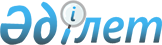 О присвоении наименований улицам села КостомарРешение акима Булаксайского аульного округа Аршалынского района Акмолинской области от 16 августа 2018 года № 58. Зарегистрировано Департаментом юстиции Акмолинской области 5 сентября 2018 года № 6775
      Примечание РЦПИ.

      В тексте документа сохранена пунктуация и орфография оригинала.
      В соответствии с подпунктом 4) статьи 14 Закона Республики Казахстан от 8 декабря 1993 года "Об административно – территориальном устройстве Республики Казахстан", с учетом мнения населения и на основании заключения Акмолинской областной ономастической комиссии от 24 октября 2017 года, исполняющий обязанности акима Булаксайского сельского округа РЕШИЛ:
      1. Присвоить наименования улицам села Костомар:
      1) улице № 1 - Есил;
      2) улице № 2 - Караоткел;
      3) улице № 3 - Кокжиек;
      4) улице № 4 - Сарыбел;
      5) улице № 5 - Туран;
      6) улице № 6 - Женис;
      7) улице № 7 - Атамекен;
      8) улице № 8 - Казына;
      9) улице № 9 - Шапагат;
      10) улице № 10 - Сарыжайлау;
      11) улице № 11 - Жана дала;
      12) улице № 12 - Шымбулак;
      13) улице № 13 - Тауелсиздик;
      14) улице № 15 - Нурлы жол;
      15) улице № 16 - Оркен;
      16) улице № 17 - Аргымак;
      17) улице № 18 - Отырар.
      2. Контроль за исполнением настоящего решения оставляю за собой.
      3. Настоящее решение вступает в силу со дня государственной регистрации в Департаменте юстиции Акмолинской области и вводится в действие со дня офицального опубликования.
					© 2012. РГП на ПХВ «Институт законодательства и правовой информации Республики Казахстан» Министерства юстиции Республики Казахстан
				
      Исполняющий обязанности
акима Булаксайского
сельского округа

К.Джандыбаев
